Конспект организованной образовательной деятельности «Три медведя»(средняя группа)Цель: создание условий для формирования и развития у дошкольников простейших логических структур  мышления и образных представлений,  создание условий для усвоения и закрепления знаний детей через использование мнемотаблиц  в организованной и самостоятельной деятельности детей.Задачи:- способствовать закреплению умения детей решать простейшие арифметические задачи с помощью мнемотаблиц и мнемодорожек;- способствовать закреплению умения узнавать и называть геометрические фигуры.- содействовать развитию мыслительных операций: логического мышления, смекалки, зрительной памяти, воображения, умения сравнивать и анализировать.- способствовать воспитанию самостоятельности, умения понимать учебную задачу и выполнять ее самостоятельно.- развивать связную речь.Методы и приемы:1. Приемы: погружение в игровую ситуацию, групповая коллективная работа, голосовая и эмоциональная модуляция
2. Методы стимулирования мотивации учебно-познавательной деятельности:
- создание проблемных ситуаций;
- использование познавательных игр;
- релаксация;
- использование презентации к занятию;- приемы наглядного моделирования;- практические методы- поощрение, похвала.
3. Методы организации учебно-познавательной деятельности:
- объяснение;
- беседа;
- показ слайдовОборудование: карточки с ребусами и логическими загадками, мнемотаблицы, смайлики.Содержание образовательной деятельности.Воспитатель вместе с детьми находит загадочный рисунок и просит его расшифровать.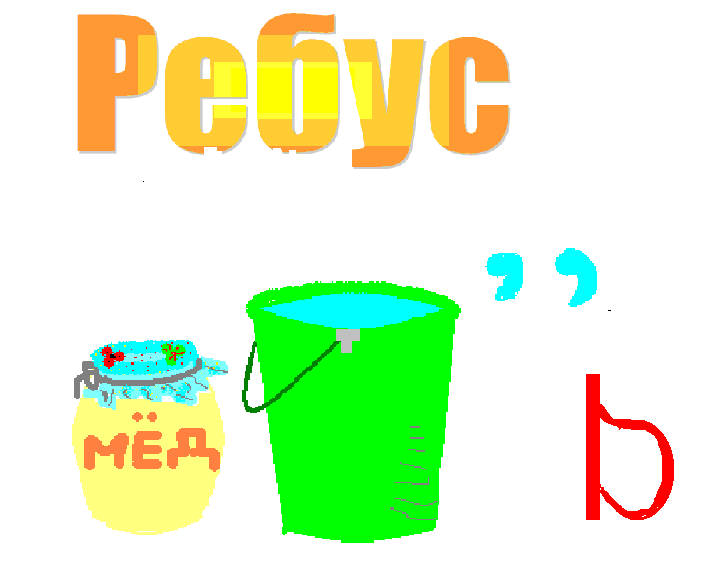 - Ребята, я знаю историю про медведей и сейчас вам ее расскажу.Маша по лесу гуляла,От подруг она отстала.По лесной тропинке шла,Пока домик не нашла.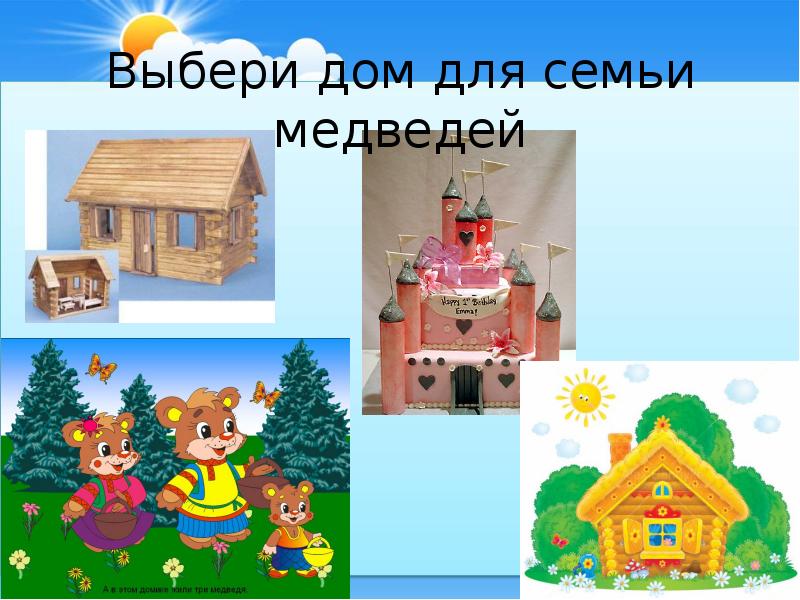 Дети выбирают понравившийся им дом. Составляют дом по рисунку из геометрических фигур.- Заглянула Маша в дом,Видит фото над столомВоспитатель дает задание рассмотреть  фото, расположить медведей по росту.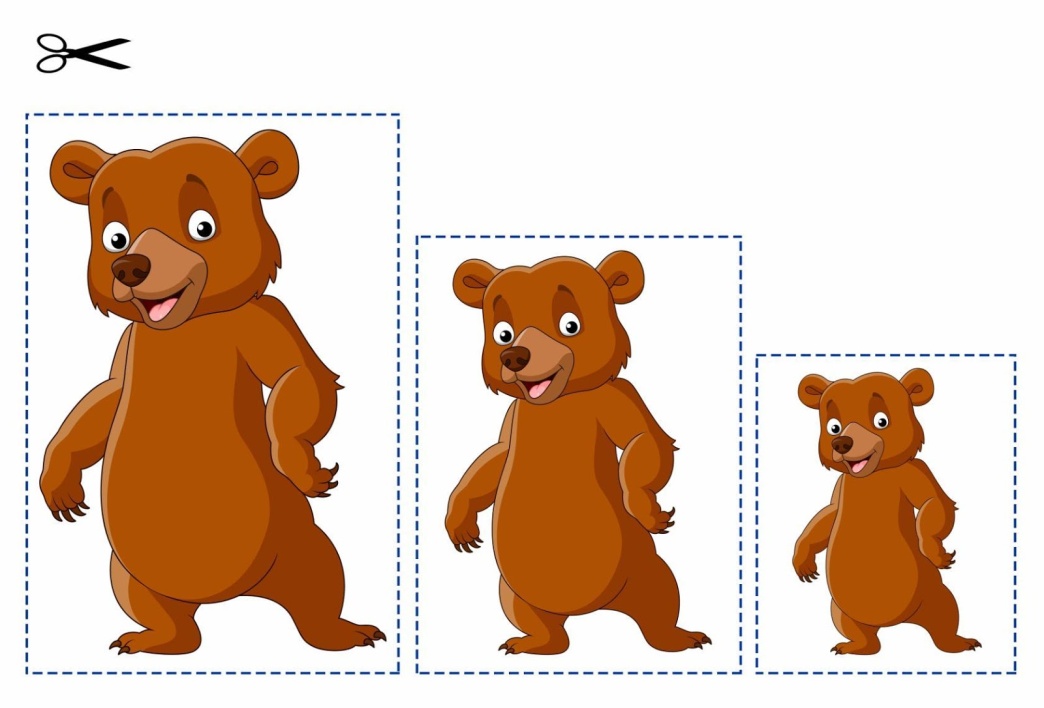 Воспитатель предлагает решить ребус и соединить фигуру с силуэтом.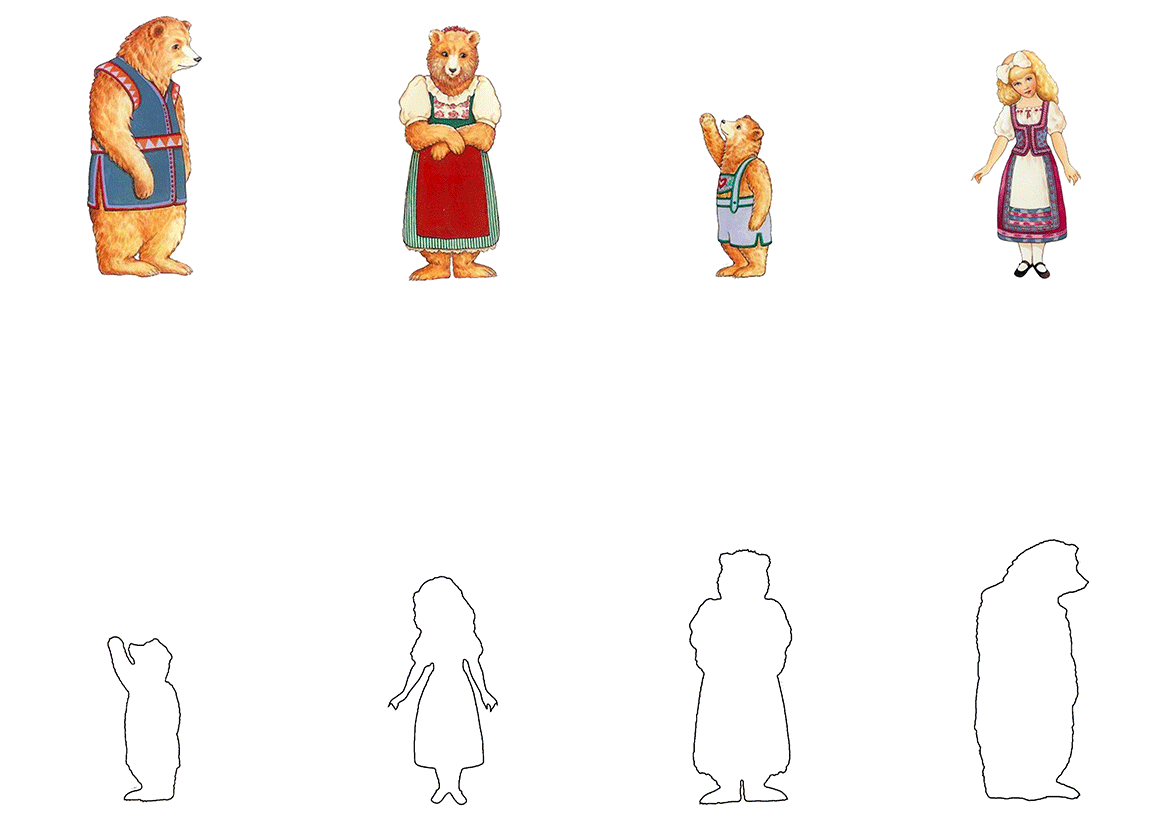 - Обошла Маша весь дом, Стулья видит в доме том (маленький, большой и средний).- Медведи устали, надо посадить их на стулья.(Дети выполняют задание).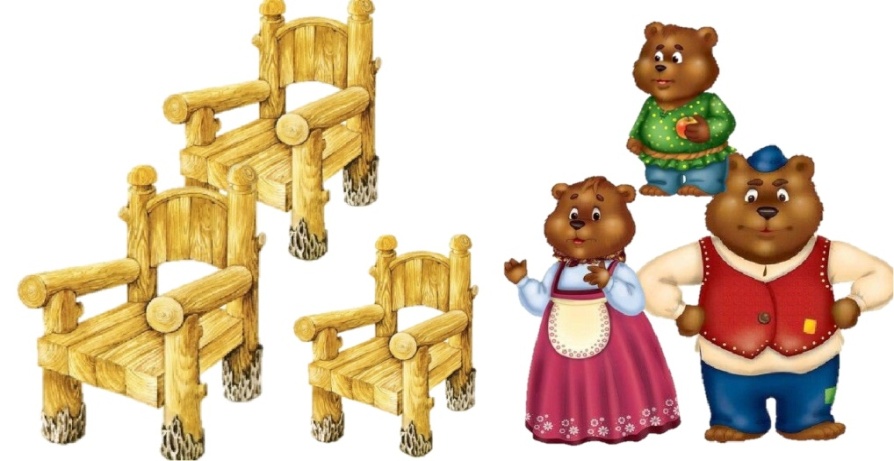 - Один стульчик сломался. Помогите Маше найти отличия.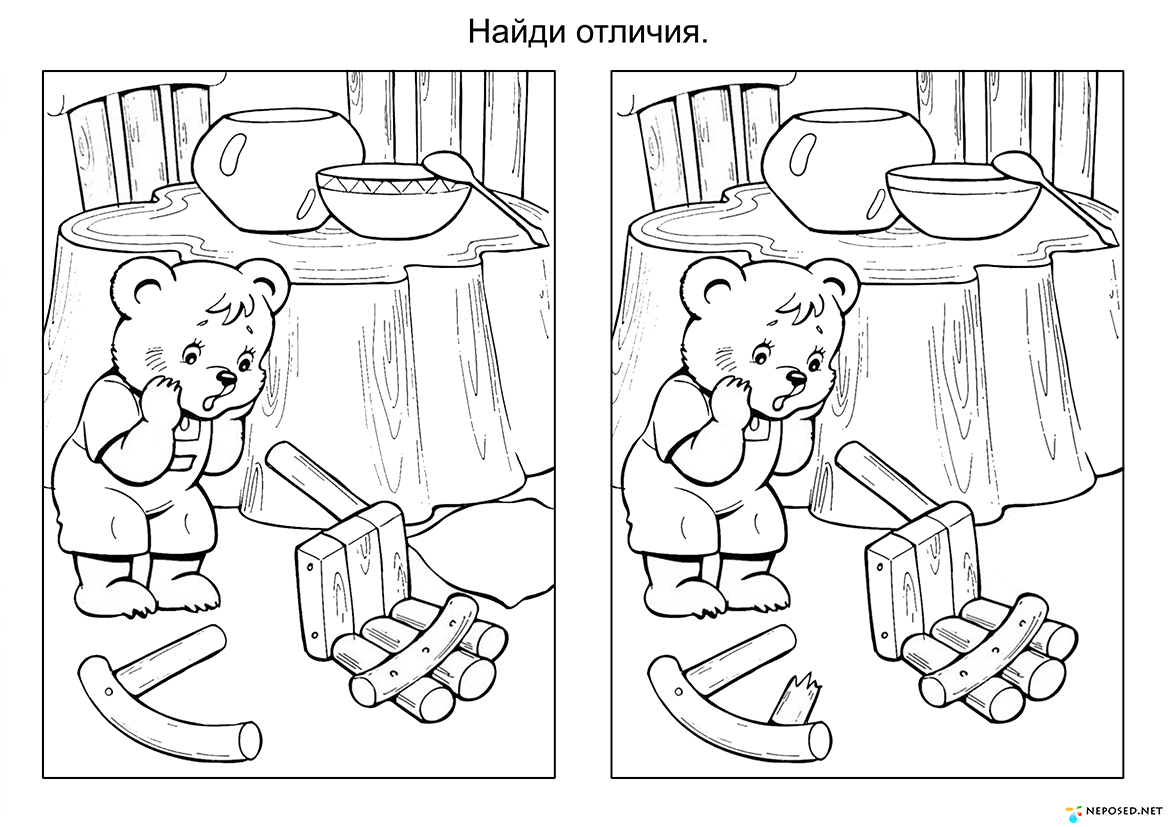 Физкультминутка «Три медведя»Три медведя шли домой. Дети шагают друг за другом вперевалочкуПапа был большой, большой. Поднять руки над головой, потянуть вверх.Мама с ним, поменьше ростом. Руки на уровне груди.А сынок – малютка просто. Присесть.Очень маленький он был, Присев, качаться по-медвежьи.С погремушками ходил. Руки перед грудью, сжаты в кулакиДзинь-дзинь, дзинь-дзинь. Дети имитируют игру с погремушками.С погремушками ходил.Воспитатель продолжает свой рассказ:- В середине - стол обеденный.Торт на том столе стоит.Откусить себя манит.- Ребята, разделите торт на части (2, 4, 8)Машенька не утерпелаИ кусочек торта съела,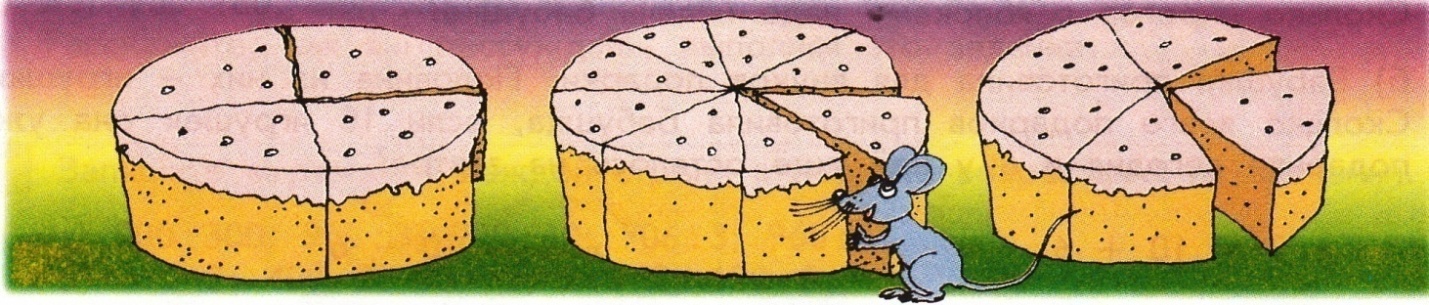 А потом пошла искать,	Где ей можно бы поспать.Открывает дверь большую,Входит в комнату другую, Три кровати перед ней,И одна другой длинней.- Сколько медведей здесь нарисовано? Помогите распределить медведей по кроватям.
Маша выбрала кровать,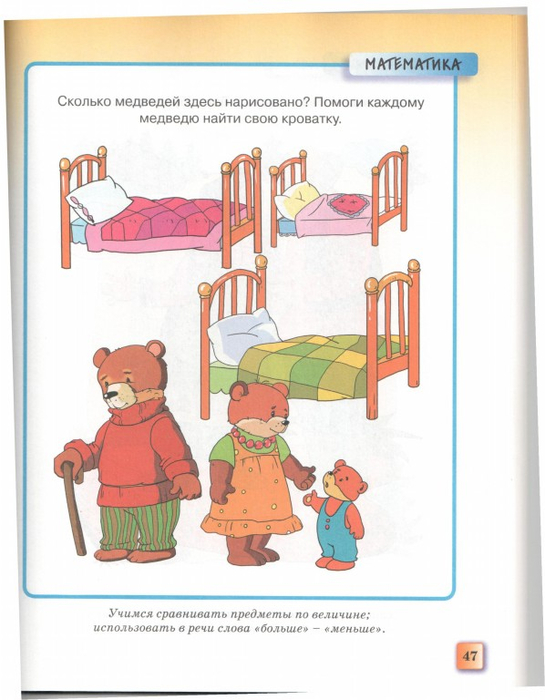 Легла в маленькую спать.Вот открыла Маша глазки.Испугалась, где я - в сказке.Медведи Машу не едят,Дружно хором говорят:«От нас не надо убегать,Снами можно поиграть».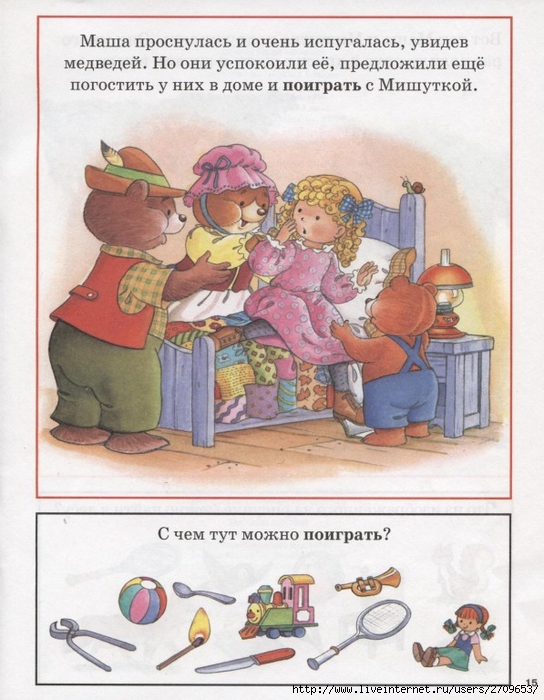 - Помогите Маше найти игрушки для медвежонка.Маша в сказке побывала,Про медведей рассказала.Воспитатель предлагает рассказать сказку по мнемотаблице.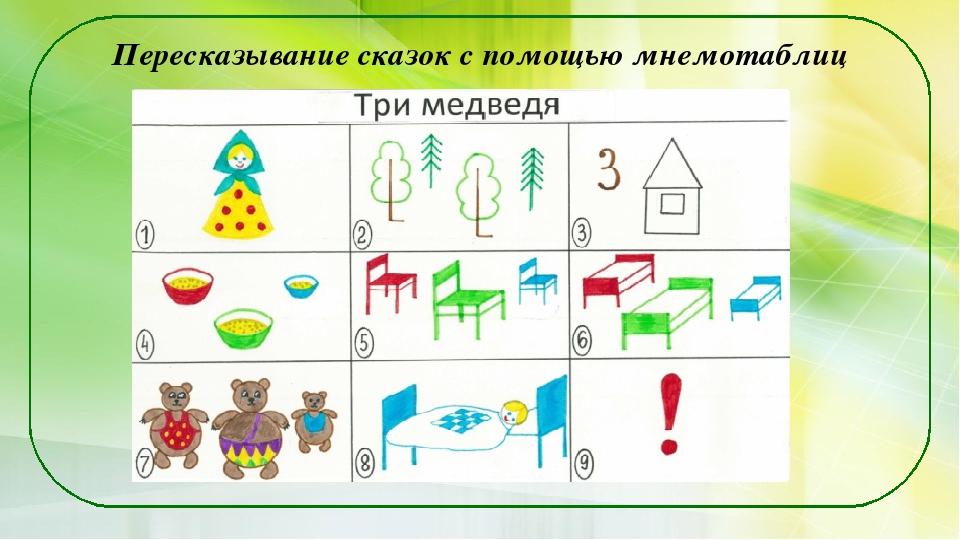 Рефлексия.- Ребята, по какой сказке мы путешествовали?- Кому понравилось путешествие поднимите веселый смайлик.- Кому не понравилось – грустный смайлик.